Приложение № 1к основной образовательной программе среднего общего образования  ФК ГОС МБОУ «СОШ № 8»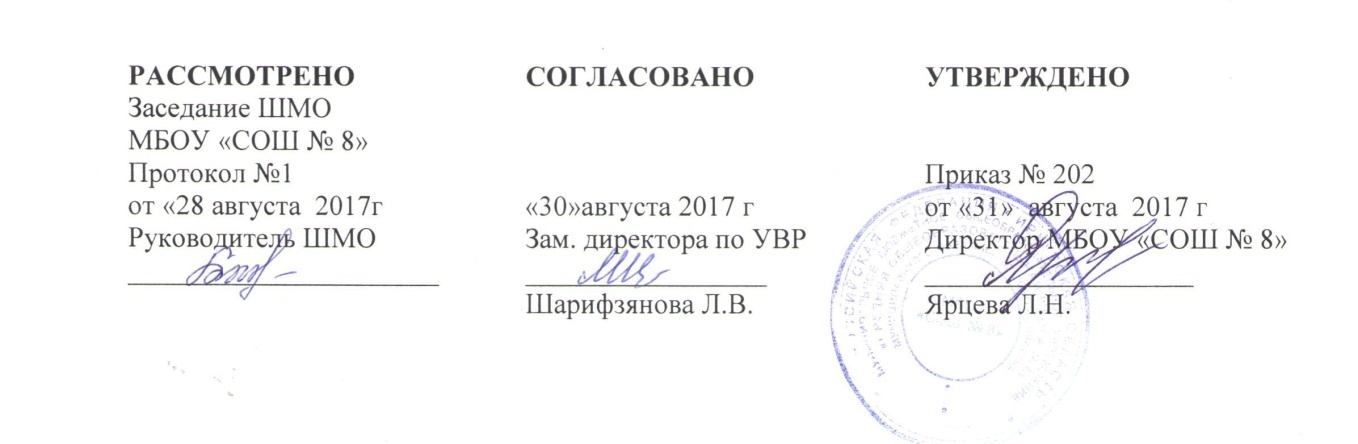 Рабочая программа «Психология успеха»среднее общее образование Предметная область «Русский язык и литературное чтение»Автор разработки:Мелкоступова Алевтина Валерьевнапедагог-психологБратск, 2017СОДЕРЖАНИЕ «ПСИХОЛОГИЯ УСПЕХА» ДЛЯ 10 КЛАССАТЕМАТИЧЕСКОЕ ПЛАНИРОВАНИЕ «ПСИХОЛОГИЯ УСПЕХА» ДЛЯ 10 КЛАССА№ Раздела, главы, пункта, подпунктаСодержание учебного предметаПланируемые результатыВведениеРаскрыть содержание, специфику занятий. Знакомство. Проведение диагностики.Основы социальной психологии Понятия «социальная психология», «процесс социализации», формирование представления о социальных ролях и социальных нормах, видах социальных групп.Понятие «лидерство». Типы лидеров, осознание школьниками своих способностей к лидерству.Стили управления коллективом, развитие представления об авторитете лидера.Формирование представлений о распределении ролей в коллективе, о возможностях изменения статуса членов коллектива.Этапы формирования коллектива и их особенностиБазовый уровень:Знать:термины: общество, социум, толпа, конформизм, лидерство, лидерроль социализации в развитии личности, виды групп, коллективов, распределение ролей в коллективеУметь:различать типы лидеров, особенности стилей управленияназывать этапы формирования коллектива и их характерные особенностиПовышенный уровень:применять полученные знания в повседневной жизниПсихология общенияПонятие «общение», функции общения, формы общения, оценка возросшей значимости роли общения.Виды и цели влияния. Манипулирование, как один из видов конструктивной коммуникации, анализ его проявления в поведении, причин, заставляющих людей использовать его во взаимодействии. Развитие навыков распознавания приемов манипулирования, способов противостояния манипулятору.Демонстрация учащимся важности умения слушать для эффективной коммуникации. Развитие умения молчать, слушать, ставить себя на место другого человека. Знакомство с видами слушания и их особенностями. Освоение учащимися техник активного слушания, анализ их особенностей, развитие представлений об их правильном использовании.Понятие «невербальное общение», выявление преимуществ понимания «языка» невербального общения. Понятие «межличностное пространство», формирование представлений о дистанциях общения и их особенностях. Изучение приемов невербальной коммуникации, развитие представлений об интерпретации невербальных сигналов в общении, интерпретация поз.Понятия «деловое общение», «деловая беседа», изучение фаз ведения деловой беседы, выявление их особенности. Развитие представлений о способах формирования первого впечатления, расположения к себе, создания благоприятной атмосферы.Развитие умения задавать вопросы, вести «малый» разговор.Формирование представлений о фазах обсуждения и принятия решений как основных фазах деловой беседы, изучение их особенностей.Этапы, которые включает в себя публичное выступление. Задачи, функции каждого этапа, построение речи. Понятие «конструктивная критика», правила критики.Особенности телефонного разговора, его недостатки и преимущества. Правила ведения разговора по телефону.Базовый уровень:Знать:термины: общение, вербальное и невербальное общение, межличностное пространство, деловое общение, манипулирование, конструктивная критикафункции и формы общения, виды и цели влияния, правила построения публичного выступления, деловой беседыУметь:распознавать невербальные средства общенияраспознавать приёмы манипулированияприменять техники активного слушанияделать доклады, сообщения согласно правилам публичного выступленияПовышенный уровень:применять полученные знания в повседневной жизниОсновы конфликтологииПонятие «конфликт», виды и типы конфликта. Понятие «межличностный конфликт», причины их возникновения, последствия конфликта. Знакомство с разными стилями поведения в конфликтной ситуации, их особенностями. Диагностика собственного стиля поведения в конфликте.Развитие умения распознавать различные стили поведения в конфликтной ситуации.Способы конструктивного разрешения конфликтов, преимущества сообщений в форме «я – высказывания». Правила построения таких высказываний.Распространенные способы психологических защит, их функции и роли в поведении человека. Анализ и распознавание такой защитной стратегии, как проекция.Базовый уровень:Знать:термины: конфликт, межличностный конфликт, «я - высказывание», психологическая защитавиды и типы конфликта, причины и последствия конфликта, способы психологических защит и их функцииправила построения «Я-высказываний»Уметь: различать стили поведения в конфликте и их особенностиразличать различные виды психологических защитсоставлять «я-высказывания» и выражать через них свои эмоции, чувстваПовышенный уровень:использовать различные стратегии поведения в конфликтной ситуации, анализировать и распознавать различные виды психологических защит в повседневной жизниСтрессПонятие «стресс», влияние стресса на организм и психику человека. Фазы стресса. Способы реагирования на стресс, стратегии поведения в стрессовых ситуациях.Понятие «психическаясаморегуляция», различные методы саморегуляции эмоциональных состояний. Базовый уровень:знать термины: стресс, психическаясаморегуляция,различать способы реагирования на стресс, стратегии поведения при стрессеосвоить различные методы саморегуляцииПовышенный уровень:применять полученные знания в повседневной жизниТехника успехаПонятие «успех», правила постановки целей.Что мешает достижению успеха? Организованность и  достижение успеха.Осознание учащимися собственных барьеров на пути к достижению успехов.Понятие «аффирмация», требования к аффирмациям, техника направленного воображения, правила построения образов. Восточные и западные стратегии достижения успеха, их особенности и отличия.Вторичная диагностика. Анализ. Рефлексия.Базовый уровень:знать термины: успех, целеполагание, аффирмация, различать особенности стратегий успеха Востока и Запада,выявлять положительные и отрицательные стороны своей личности, которые влияют на личную успешностьПовышенный уровень:уметь простраивать собственную стратегию достижения успехаТемаКоличество часовПримечаниеВведение11.Диагностика. Знакомство.11. Основы социальной психологии62Процесс социализации. Виды групп. Лидерство. Типы лидеров 13.Стили управления коллективом. Авторитет лидера.14Распределение ролей в коллективе15Ролевая игра «Предвыборная кампания»16Ролевая игра «Предвыборная кампания»17Стадии развития коллектива12. Психология общения 128Общение, функции общения19Виды влияния. Манипулирование110Характеристика влияния111Умение слушать. Виды слушания. Техника активного слушания112Невербальное общение. Межличностное пространство. Мимика, жесты, позы.113Деловое общение. Деловая беседа114Контактная фаза деловой беседы. Ориентировочная фаза деловой беседы.115Фазы обсуждения и принятия решения116Ролевая игра «Прием на работу»117Публичное выступление118Конструктивная критика119Общение по телефону13.Основы конфликтологии520Конфликт. Причины конфликтов. Стиль поведения в конфликте121Стили поведения в конфликте122Конструктивное разрешение конфликтов. Сообщение о своих чувствах с помощью «Я - высказывания»123Конструктивное разрешение конфликтов. Сообщение о своих чувствах с помощью «Я - высказывания»124Психологические защиты. Проекция.14. Стресс225Стресс. Фазы развития стресса. Способы реагирования на стресс126Саморегуляция. Приемы саморегуляции15. Технология успеха827Успех и целеполагание128Успех и целеполагание129Что помогает достижению успеха130Что мешает достижению успеха? Организованность и достижение успеха131Планирование достижений. Самопрограммирование.132Стратегии успеха. Гибкость и устойчивость в достижении успеха.133Итоговая диагностика эффективности курса134Итоговая диагностика эффективности курса1Всего:34